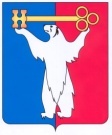 АДМИНИСТРАЦИЯ ГОРОДА НОРИЛЬСКАКРАСНОЯРСКОГО КРАЯПОСТАНОВЛЕНИЕ05.10.2020                                             г. Норильск                                                 № 512О внесении изменений в отдельные нормативные правовые акты Администрации города НорильскаВ целях приведения административных регламентов муниципального земельного контроля, муниципального контроля в области торговой деятельности и размещения нестационарных торговых объектов, муниципального контроля за использованием и охраной недр при добыче общераспространенных полезных ископаемых, а также при строительстве подземных сооружений, не связанных с добычей полезных ископаемых, в соответствие с Законом Красноярского края от 05.12.2013 № 5-1912 «О порядке разработки и принятия административных регламентов осуществления муниципального контроля и регионального государственного контроля (надзора), полномочиями по осуществлению которого наделены органы местного самоуправления» в редакции Закона Красноярского края от 09.07.2020 № 9-4040,ПОСТАНОВЛЯЮ:1.  Внести в Административный регламент организации и проведения проверок при осуществлении муниципального контроля в области торговой деятельности и размещения нестационарных торговых объектов на территории муниципального образования город Норильск в отношении юридических лиц и индивидуальных предпринимателей, утвержденный постановлением Администрации города Норильска от 20.05.2014 № 290 (далее – Регламент № 290), следующие изменения:1.1. В пункте 1.3 Регламента № 290:1.1.1. Абзацы второй – пятый изложить в следующей редакции:«- Федеральный закон от 26.12.2008 № 294-ФЗ «О защите прав юридических лиц и индивидуальных предпринимателей при осуществлении государственного контроля (надзора) и муниципального контроля», опубликован в изданиях: «Собрание законодательства Российской Федерации», 2008, № 52 (ч. 1), ст. 6249; «Российская газета», 2008, № 266; «Парламентская газета», № 90, 2008 (далее - Федеральный закон № 294-ФЗ);- Федеральный закон от 28.12.2009 № 381-ФЗ «Об основах государственного регулирования торговой деятельности в Российской Федерации»; опубликован в изданиях: «Собрание законодательства РФ», 2010, № 1, ст. 2; «Российская газета», 2009, № 253;- Постановление Правительства Российской Федерации от 30.06.2010 № 489 «Об утверждении Правил подготовки органами государственного контроля (надзора) и органами муниципального контроля ежегодных планов проведения плановых проверок юридических лиц и индивидуальных предпринимателей»; опубликовано в издании: «Собрание законодательства РФ», 2010, № 28, ст. 3706 (далее - Постановление Правительства РФ № 489);- Постановление Правительства Российской Федерации от 26.11.2015 № 1268 «Об утверждении Правил подачи и рассмотрения заявления об исключении проверки в отношении юридического лица, индивидуального предпринимателя из ежегодного плана проведения плановых проверок и о внесении изменений в Постановление Правительства Российской Федерации от 30 июня 2010 г. № 489»; опубликовано в издании: «Собрание законодательства РФ», 2015, № 49, ст. 6964 (далее - Постановление Правительства РФ № 1268);».1.1.2. Дополнить новым абзацем тринадцатым следующего содержания:«Перечень указанных нормативных правовых актов размещен на официальном сайте муниципального образования город Норильск http://norilsk-city.ru.».1.2. В абзаце третьем пункта 1.6.1, абзацах четвертом, пятом пункта 1.6.2, пункте 3.3.8, абзаце первом пункта 3.5.4, абзаце первом пункта 3.6.3, абзаце первом пункта 3.7.1, абзацах четвертом, пятом пункта 5.2 Регламента № 290 слово «приказ» заменить словом «распоряжение» в соответствующих падежах.1.3. В пункте 1.6.2 Регламента № 290:1.3.1. В абзаце втором после слов «пресечению нарушений» дополнить словами «обязательных требований и».1.3.2. Абзац девятый изложить в следующей редакции:	« - учитывать при определении мер, принимаемых по фактам выявленных нарушений, соответствие указанных мер тяжести нарушений, их потенциальной опасности для жизни, здоровья людей, для животных, растений, окружающей среды, объектов культурного наследия (памятников истории и культуры) народов Российской Федерации, музейных предметов и музейных коллекций, включенных в состав Музейного фонда Российской Федерации, особо ценных, в том числе уникальных, документов Архивного фонда Российской Федерации, документов, имеющих особое историческое, научное, культурное значение, входящих в состав национального библиотечного фонда, безопасности государства, для возникновения чрезвычайных ситуаций природного и техногенного характера, а также не допускать необоснованное ограничение прав и законных интересов граждан, в том числе индивидуальных предпринимателей, юридических лиц;».1.3.3. Абзац шестнадцатый изложить в следующей редакции:«- запрашивать и получать на безвозмездной основе, в том числе в электронной форме, документы и (или) информацию, включенные в определенный Правительством Российской Федерации перечень, от иных государственных органов, органов местного самоуправления либо подведомственных государственным органам или органам местного самоуправления организаций, в распоряжении которых находятся эти документы и (или) информация, в рамках межведомственного информационного взаимодействия в сроки и порядке, которые установлены Правительством Российской Федерации;».1.3.4. Дополнить новым абзацем восемнадцатым следующего содержания:«- направлять юридическому лицу, индивидуальному предпринимателю информацию с требованием представить в течение десяти рабочих дней необходимые пояснения в письменной форме, если в ходе документарной проверки выявлены ошибки и (или) противоречия в представленных юридическим лицом, индивидуальным предпринимателем документах либо несоответствие сведений, содержащихся в этих документах, сведениям, содержащимся в имеющихся у органа контроля и (или) полученным в ходе осуществления муниципального контроля;».1.3.5. Абзацы восемнадцатый, девятнадцатый считать абзацами девятнадцатым, двадцатым соответственно.1.3.6. Абзац девятнадцатый изложить в следующей редакции:«Запрещается требовать от юридического лица, индивидуального предпринимателя, в отношении которых осуществляется муниципальный контроль:представление документов и (или) информации, включая разрешительные документы, имеющиеся в распоряжении иных государственных органов, органов местного самоуправления либо подведомственных государственным органам или органам местного самоуправления организаций, включенных в перечень, утвержденный Правительством Российской Федерации;представление документов, информации до даты начала проведения проверки;предоставление сведений и документов, не относящихся к предмету документарной проверки.».1.4. Пункт 1.7.1 Регламента № 290 дополнить новыми абзацами девятым, десятым следующего содержания:«- при представлении в Орган контроля пояснения относительно выявленных ошибок и (или) противоречий в представленных документах либо относительно несоответствия сведений представить дополнительно в Орган контроля документы, подтверждающие достоверность ранее представленных документов.В случае, если документы и (или) информация, представленные юридическим лицом, индивидуальным предпринимателем по собственной инициативе, не соответствуют документам и (или) информации, полученным Органом контроля в рамках межведомственного информационного взаимодействия, юридическое лицо, индивидуальный предприниматель, представляющие пояснения относительно выявленных ошибок и (или) противоречий либо относительно несоответствия сведений, вправе представить дополнительно в орган контроля документы, подтверждающие достоверность ранее представленных документов.».1.5. Абзац второй пункта 1.7.2 Регламента № 290 изложить в следующей редакции:«- в течение десяти рабочих дней со дня получения мотивированного запроса направить в Орган контроля документы, указанные в запросе, с требованием представить документы, необходимые для рассмотрения в ходе проведения документарной проверки;».1.6. Раздел 1 Регламента № 290 дополнить новыми пунктами 1.9, 1.9.1 следующего содержания:«1.9. Исчерпывающие перечни документов и (или) информации, необходимых для осуществления муниципального контроля и достижения целей и задач проведения проверки.1.9.1. Исчерпывающий перечень документов и (или) информации, истребуемых Органом контроля в ходе проверки лично у проверяемого юридического лица, индивидуального предпринимателя, и исчерпывающий перечень документов и (или) информации, запрашиваемых и получаемых Органом контроля в ходе проверки в рамках межведомственного информационного взаимодействия от иных государственных органов, органов местного самоуправления либо подведомственных государственным органам или органам местного самоуправления организаций в соответствии с перечнем, утвержденным Распоряжением Правительства Российской Федерации от 19.04.2016 № 724-р, приведены в приложении № 1 к настоящему Административному регламенту.».1.7. Раздел 2 Регламента № 290 изложить в следующей редакции: «2. Порядок осуществления муниципального контроля.2.1. Для получения информации по вопросам осуществления муниципального контроля заинтересованные лица вправе обращаться:1) в устной форме лично или по телефону;2) в письменной форме, в форме электронного письма на имя руководителя Органа контроля.2.2. Информация о муниципальном контроле предоставляется заинтересованным лицам:1) посредством публикаций в средствах массовой информации;2) на информационных стендах Органа контроля, на которых размещается следующая информация:- место нахождения и график работы Органа контроля;- номера телефонов для справок;- номера кабинетов, где осуществляется прием и консультирование заинтересованных лиц, фамилии, имена, отчества и должности сотрудников, осуществляющих прием и консультирование;- адрес официального сайта муниципального образования город Норильск в сети Интернет, содержащего информацию о муниципальном контроле: www.norilsk-city.ru;- адрес официального сайта Органа контроля в сети Интернет;- адрес электронной почты Органа контроля;- выдержки из текста настоящего Административного регламента;- порядок получения консультации по вопросам осуществления муниципального контроля, в том числе о ходе проведения проверки;- описание процедуры осуществления муниципального контроля в текстовом виде;3) посредством размещения на официальном сайте муниципального образования город Норильск www.norilsk-city.ru в сети Интернет, Едином портале государственных и муниципальных услуг (www.gosuslugi.ru) настоящего Административного регламента, информации о местонахождении, графике работы, справочных телефонах Органов контроля, адресах электронной почты.».2.3. Размещение информации, указанной в пунктах 2.1 - 2.2 настоящего Административного регламента на официальном сайте Органа контроля, муниципального образования город Норильск в сети Интернет, в федеральной государственной информационной системе «Единый портал государственных и муниципальных услуг (функций)», а также получение информации по вопросам осуществления муниципального контроля, сведений о ходе осуществления муниципального контроля с использованием федеральной государственной информационной системы «Единый портал государственных и муниципальных услуг (функций)» осуществляется в порядке, установленном правовым актом Администрации города Норильска, издаваемым Главой города Норильска или иным уполномоченным им лицом.2.4. Срок проведения каждой из проверок, предусмотренных настоящим Административным регламентом, не может превышать двадцать рабочих дней. В отношении одного субъекта малого предпринимательства общий срок проведения плановых выездных проверок не может превышать пятьдесят часов для малого предприятия и пятнадцать часов для микропредприятия в год.В случае необходимости при проведении проверки в отношении одного субъекта малого предпринимательства получения документов и (или) информации в рамках межведомственного информационного взаимодействия проведение проверки может быть приостановлено руководителем Органа контроля на срок, необходимый для осуществления межведомственного информационного взаимодействия, но не более чем на десять рабочих дней. Повторное приостановление проведения проверки не допускается.На период действия срока приостановления проведения проверки приостанавливаются связанные с указанной проверкой действия Органа контроля на территории, в зданиях, строениях, сооружениях, помещениях, на иных объектах субъекта малого предпринимательства.В исключительных случаях, связанных с необходимостью проведения сложных и (или) длительных исследований, испытаний, специальных экспертиз и расследований на основании мотивированных предложений должностных лиц Органа контроля, проводящих выездную плановую проверку, срок проведения выездной плановой проверки может быть продлен, но не более чем на двадцать рабочих дней, в отношении малых предприятий не более чем на пятьдесят часов, микропредприятий не более чем на пятнадцать часов.2.5. Срок проведения плановой проверки в отношении резидентов Арктической зоны составляет не более чем пятнадцать рабочих дней со дня начала ее проведения. В отношении одного резидента Арктической зоны, являющегося субъектом малого предпринимательства, общий срок проведения плановых выездных проверок не может превышать сорок часов в год для малого предприятия и десять часов в год для микропредприятия. В случаях, связанных с необходимостью проведения сложных и (или) длительных специальных расследований и экспертиз, на основании мотивированных предложений должностных лиц Органа контроля, проводящих проверку, срок проведения проверки продлевается, но не более чем на тридцать часов в отношении малых предприятий, не более чем на десять часов в отношении микропредприятий и не более чем на пятнадцать рабочих дней в отношении других резидентов Арктической зоны. Срок проведения плановой проверки в отношении резидента Арктической зоны может быть продлен по предложению резидента Арктической зоны, в отношении которого проводится данная проверка. 	Указанные положения не применяются в случаях, если для видов государственного контроля (надзора) и муниципального контроля, указанных в части 3.1 статьи 1 Федерального закона № 294-ФЗ, федеральными законами установлены специальные сроки проведения плановых проверок.2.6. Плановые проверки в соответствии с частью 2 статьи 9 Федерального закона № 294-ФЗ проводятся Органом контроля не чаще чем один раз в три года.2.7. Информация об организации и проведении плановых и внеплановых проверок в отношении юридических лиц и индивидуальных предпринимателей подлежит внесению в единый реестр проверок должностными лицами органа муниципального контроля в порядке и сроки, установленные Правилами формирования и ведения единого реестра проверок, утвержденными Постановлением Правительства Российской Федерации от 28.04.2015 № 415 «О Правилах формирования и ведения единого реестра проверок».1.8. В пункте 3.1 Регламента № 290:	1.8.1. Дополнить новыми абзацами вторым и третьим следующего содержания: 	«- организация и проведение мероприятий, направленных на профилактику нарушений обязательных требований;- организация и проведение мероприятий по контролю без взаимодействия с юридическими лицами, индивидуальными предпринимателями;». 1.8.2. Абзацы шестой, седьмой исключить.1.8.3. Абзацы второй – пятый считать абзацами четвертым – седьмым соответственно.1.9. Дополнить раздел 3 Регламента № 290 новыми пунктами 3.2 - 3.3.4 следующего содержания:«3.2. Организация и проведение мероприятий, направленных на профилактику нарушений обязательных требований.В целях предупреждения нарушений юридическими лицами и индивидуальными предпринимателями обязательных требований, устранения причин, факторов и условий, способствующих нарушениям обязательных требований, Орган контроля осуществляет мероприятия по профилактике нарушений обязательных требований в соответствии с ежегодно утверждаемой им программой профилактики нарушений.Разработка программы профилактики нарушений, рассчитанной на реализацию в течение календарного года, осуществляется в соответствии с Постановлением Правительства РФ от 26.12.2018 № 1680 «Об утверждении общих требований к организации и осуществлению органами государственного контроля (надзора), органами муниципального контроля мероприятий по профилактике нарушений обязательных требований, требований, установленных муниципальными правовыми актами».Программа профилактики нарушений обязательных требований на следующий год утверждается руководителем Органа контроля ежегодно до 20 декабря текущего года.3.2.1. Критерии приятия решений по выдаче предостережения.При наличии у Органа контроля сведений о готовящихся нарушениях или о признаках нарушений обязательных требований, полученных в ходе реализации мероприятий по контролю, осуществляемых без взаимодействия с юридическими лицами, индивидуальными предпринимателями, либо содержащихся в поступивших обращениях и заявлениях (за исключением обращений и заявлений, авторство которых не подтверждено), информации от органов государственной власти, органов местного самоуправления, из средств массовой информации в случаях, если отсутствуют подтвержденные данные о том, что нарушение обязательных требований причинило вред жизни, здоровью граждан, вред животным, растениям, окружающей среде, объектам культурного наследия (памятникам истории и культуры) народов Российской Федерации, а также привело к возникновению чрезвычайных ситуаций природного и техногенного характера либо создало угрозу указанных последствий, Орган контроля объявляет юридическому лицу, индивидуальному предпринимателю предостережение о недопустимости нарушения обязательных требований и предлагает юридическому лицу, индивидуальному предпринимателю принять меры по обеспечению соблюдения обязательных требований и уведомить об этом в установленный в таком предостережении срок Орган контроля.Предостережение о недопустимости нарушения обязательных требований должно содержать указания на соответствующие обязательные требования и нормативный правовой акт, их предусматривающий, а также информацию о том, какие конкретно действия (бездействие) юридического лица, индивидуального предпринимателя могут привести или приводят к нарушению этих требований.3.2.2. Составление и направление предостережения о недопустимости нарушения обязательных требований Органом контроля, подача юридическим лицом, индивидуальным предпринимателем, возражений на такое предостережение и их рассмотрение Органом контроля, уведомление юридическим лицом, индивидуальным предпринимателем Органа контроля об исполнении такого предостережения осуществляются в порядке, установленном Постановлением Правительства Российской Федерации от 10.02.2017 № 166 «Об утверждении Правил составления и направления предостережения о недопустимости нарушения обязательных требований, подачи юридическим лицом, индивидуальным предпринимателем возражений на такое предостережение и их рассмотрения, уведомления об исполнении такого предостережения».3.2.3. Муниципальными инспекторами, ответственными за осуществление административной процедуры по организации и проведению мероприятий по профилактике нарушения обязательных требований, являются:- начальник отдела муниципального контроля Управления имущества Администрации города Норильска;- главные специалисты отдела муниципального контроля Управления имущества Администрации города Норильска.3.3. Организация и проведение мероприятий по контролю без взаимодействия с юридическими лицами, индивидуальными предпринимателями.Мероприятия по контролю без взаимодействия с юридическими лицами, индивидуальными предпринимателями. К мероприятиям по контролю, при проведении которых не требуется взаимодействие Органа контроля с юридическими лицами и индивидуальными предпринимателями, относятся:- наблюдение за соблюдением обязательных требований посредством анализа информации о деятельности либо действиях юридического лица и индивидуального предпринимателя, которая предоставляется такими лицами (в том числе посредством использования федеральных государственных информационных систем) в Орган контроля в соответствии с федеральными законами и принимаемыми в соответствии с ними иными нормативными правовыми актами Российской Федерации или может быть получена (в том числе в рамках межведомственного информационного взаимодействия) Органом контроля без возложения на юридических лиц и индивидуальных предпринимателей обязанностей, не предусмотренных федеральными законами и принятыми в соответствии с ними иными нормативными правовыми актами Российской Федерации;- другие виды и формы мероприятий по контролю, установленные федеральными законами.3.3.1. В соответствии с федеральным законом мероприятия по контролю без взаимодействия с юридическими лицами, индивидуальными предпринимателями могут осуществляться с привлечением Органом контроля государственных или муниципальных учреждений, иных организаций.Мероприятия по контролю без взаимодействия с юридическими лицами, индивидуальными предпринимателями проводятся муниципальными инспекторами на основании заданий на проведение таких мероприятий, утвержденных руководителем Органа контроля.3.3.2. Основаниями для принятия решения о проведении мероприятий по контролю без взаимодействия с юридическими лицами, индивидуальными предпринимателями являются:1) поступление сведений о готовящихся нарушениях или о признаках нарушений обязательных требований, содержащихся в поступивших обращениях и заявлениях (за исключением обращений и заявлений, авторство которых не подтверждено);2) информация от органов государственной власти, органов местного самоуправления;3) информация в средствах массовой информации, в информационно-телекоммуникационной сети Интернет;4) поручения Главы города Норильска, Заместителя Главы города Норильска по городскому хозяйству.3.3.3. Задание на проведение мероприятий по контролю без взаимодействия с юридическими лицами, индивидуальными предпринимателями оформляется в соответствии с приложением № 2 к настоящему Административному регламенту.3.3.4. Результаты мероприятий по контролю отражаются в акте, который составляется муниципальным инспектором, проводившим мероприятия по контролю в соответствии с заданием, в письменной форме в одном экземпляре непосредственно после завершения мероприятий по контролю.К акту прилагаются исследованные документы, снимки экрана монитора компьютера (скриншоты) с изображением страниц (частей страниц) сетевого ресурса информационно-телекоммуникационной сети Интернет, информация о применении фото- и (или) видеосъемки, о составлении планов, схем, фототаблиц, содержащие информацию о деятельности либо действиях юридического лица, индивидуального предпринимателя, свидетельствующих о нарушении обязательных требований, фактах совершения действий (бездействия), которые могут привести к нарушению обязательных требований, или об их отсутствии.Акт оформляется в течение трех рабочих дней после завершения мероприятий по контролю без взаимодействия с юридическими лицами, индивидуальными предпринимателями.В случае выявления при проведении мероприятий по контролю без взаимодействия с юридическими лицами, индивидуальными предпринимателями нарушений обязательных требований муниципальный инспектор принимает в пределах своей компетенции меры по пресечению таких нарушений, а также направляет в письменной форме руководителю Органа контроля мотивированное представление с информацией о выявленных нарушениях для принятия при необходимости решения о назначении внеплановой проверки юридического лица, индивидуального предпринимателя по основаниям, указанным в пункте 2 части 2 статьи 10 Федерального закона № 294-ФЗ.В случае подтверждения в ходе проведения мероприятий по контролю без взаимодействия с юридическими лицами, индивидуальными предпринимателями сведений о готовящихся нарушениях или признаках нарушения обязательных требований Орган контроля вручает юридическому лицу, индивидуальному предпринимателю предостережение о недопустимости нарушения обязательных требований - руководителю, иному должностному лицу или уполномоченному представителю юридического лица, индивидуальному предпринимателю, его уполномоченному представителю либо направляет почтовым отправлением с уведомлением.».1.10. Дополнить Регламент № 290 новым пунктом 3.4.3 следующего содержания:«Внеплановая проверка резидента Арктической зоны проводится Органом контроля по истечении двух месяцев со дня выдачи предписания об устранении нарушений. В случае, если резидентом Арктической зоны, в отношении которого было выдано указанное предписание, представлено уведомление об устранении нарушений, Орган контроля вправе проводить внеплановую проверку ранее чем по истечении двух месяцев со дня выдачи предписания об устранении нарушений. В случае, если для устранения нарушений требуется более чем два месяца, внеплановая проверка проводится в сроки, определенные предписанием об устранении нарушений, но не позднее чем в течение шести месяцев со дня вынесения указанного предписания.».1.11. Дополнить пункт 3.4.4 Регламента № 290 абзацем вторым следующего содержания:«Порядок согласования внеплановых проверок, а также порядок согласования оснований, заявленных Органом контроля для их проведения, устанавливается уполномоченным федеральным органом. Срок проведения внеплановой проверки не может превышать пять рабочих дней.».1.12. В пункте 3.4.5 Регламента № 290 слова «приказа Органа контроля о проведении внеплановой выездной проверки» заменить словами «распоряжения Органа контроля о проведении внеплановой выездной проверки». 1.13. Пункты 3.4.3 – 3.4.9 Регламента № 290 считать пунктами 3.4.4 – 3.4.10 соответственно.1.14. Подпункт 1 пункта 3.8.1 Регламента № 290 дополнить новым абзацем третьим следующего содержания:«При выявлении в ходе плановой проверки нарушений резидентом Арктической зоны законодательства Российской Федерации должностные лица Органа контроля выдают резиденту Арктической зоны подписанное руководителем Органа контроля Предписание Органа контроля по утвержденной форме (приложению № 2 к настоящему Административному регламенту) об устранении нарушений. Копия предписания об устранении нарушений не позднее чем в течение трех рабочих дней со дня составления акта о результатах проведения плановой проверки вручается резиденту Арктической зоны или его представителю под расписку либо передается иным способом, подтверждающим факт и дату получения копии такого предписания резидентом Арктической зоны или его представителем. Если копию предписания об устранении нарушений не представляется возможным вручить резиденту Арктической зоны или его представителю указанными способами, она отправляется по почте заказным письмом и считается полученной по истечении шести дней со дня ее отправки.».1.15. Пункты 3.2 - 3.8 Регламента № 290 считать пунктами 3.4 - 3.10 соответственно.1.16. Приложение № 1 Регламента № 290 считать приложением № 3.1.17. Приложение № 2 Регламента № 290 изложить согласно Приложению № 1 к настоящему постановлению.1.18. Приложение № 3 Регламента № 290 исключить.1.19. Приложение № 4 Регламента № 290 считать Приложением № 1.2. Внести в Административный регламент организации и проведения проверок при осуществлении муниципального земельного контроля на территории муниципального образования город Норильск в отношении юридических лиц и индивидуальных предпринимателей, утвержденный постановлением Администрации города Норильска от 02.07.2014 № 378 (далее – Регламент № 378), следующие изменения:2.1. Пункт 1.3 Регламента № 378 изложить в следующей редакции:«1.3. Настоящий Административный регламент разработан в соответствии со следующими правовыми актами:- Земельный кодекс Российской Федерации от 25.10.2001 № 136-ФЗ; опубликован в изданиях «Собрание законодательства Российской Федерации», 2001, № 44, ст. 4147; «Парламентская газета», 2001, № 204-205; «Российская газета», 2001, № 211-212; опубликовано на официальном интернет-портале правовой информации http://www.pravo.gov.ru, 2020;- Федеральный закон от 26.12.2008 № 294-ФЗ «О защите прав юридических лиц и индивидуальных предпринимателей при осуществлении государственного контроля (надзора) и муниципального контроля», опубликован в изданиях: «Собрание законодательства Российской Федерации», 2008, № 52 (ч. 1), ст. 6249; «Российская газета», 2008, № 266; «Парламентская газета», № 90, 2008 (далее - Федеральный закон № 294-ФЗ);- Постановление Правительства Российской Федерации от 30.06.2010 № 489 «Об утверждении Правил подготовки органами государственного контроля (надзора) и органами муниципального контроля ежегодных планов проведения плановых проверок юридических лиц и индивидуальных предпринимателей»; опубликовано в издании: «Собрание законодательства РФ», 2010, № 28, ст. 3706;- Приказ Минэкономразвития РФ от 30.04.2009 № 141 «О реализации положений Федерального закона «О защите прав юридических лиц и индивидуальных предпринимателей при осуществлении государственного контроля (надзора) и муниципального контроля»; опубликован в издании «Российская газета», 2009, № 85; опубликовано на официальном интернет-портале правовой информации http://www.pravo.gov.ru, 2016;- Закон Красноярского края от 02.10.2008 № 7-2161 «Об административных правонарушениях»; опубликован в изданиях: «Ведомости высших органов государственной власти Красноярского края», 2008, № 54 (275); «Наш Красноярский край», 2008, № 33; опубликован на официальном интернет-портале правовой информации Красноярского края http://www.zakon.krskstate.ru, 2013; официальном интернет-портале правовой информации http://www.pravo.gov.ru, 2015;- Постановление Правительства Красноярского края от 01.03.2016 № 86-п «Об установлении Порядка осуществления муниципального земельного контроля»; опубликовано на «Официальном интернет-портале правовой информации Красноярского края» http://www.zakon.krskstate.ru, 2016, на официальном интернет-портале правовой информации http://www.pravo.gov.ru, 2016, в издании «Наш Красноярский край», 2016, № 17;- Положение о собственности и реализации прав собственника муниципального образования город Норильск, утверждено Решением Городского совета муниципального образования город Норильск от 19.12.2005 № 59-834; опубликовано в издании «Заполярная правда», 2006, № 2;- Постановление Администрации города Норильска от 10.04.2020 № 159 «О муниципальном контроле»; опубликовано в издании «Заполярная правда», 2020, № 32.Перечень указанных нормативных правовых актов размещен на официальном сайте муниципального образования город Норильск http://norilsk-city.ru.».2.2. Абзац второй пункта 1.6.2 Регламента № 378 исключить.2.3. Пункт 1.6.3 Регламента № 378 дополнить новыми абзацами восемнадцатым - двадцать четвертым следующего содержания: «- запрашивать и получать на безвозмездной основе, в том числе в электронной форме, документы и (или) информацию, включенные в определенный Правительством Российской Федерации перечень, от иных государственных органов, органов местного самоуправления либо подведомственных государственным органам или органам местного самоуправления организаций, в распоряжении которых находятся эти документы и (или) информация, в рамках межведомственного информационного взаимодействия в сроки и порядке, которые установлены Правительством Российской Федерации;- направлять юридическому лицу, индивидуальному предпринимателю информацию с требованием представить в течение десяти рабочих дней необходимые пояснения в письменной форме, если в ходе документарной проверки выявлены ошибки и (или) противоречия в представленных юридическим лицом, индивидуальным предпринимателем документах либо несоответствие сведений, содержащихся в этих документах, сведениям, содержащимся в имеющихся у органа контроля и (или) полученным в ходе осуществления муниципального контроля.Запрещается требовать от юридического лица, индивидуального предпринимателя, в отношении которых осуществляется муниципальный контроль:представление документов и (или) информации, включая разрешительные документы, имеющиеся в распоряжении иных государственных органов, органов местного самоуправления либо подведомственных государственным органам или органам местного самоуправления организаций, включенных в перечень, утвержденный Правительством Российской Федерации;представление документов, информации до даты начала проведения проверки;предоставление сведений и документов, не относящихся к предмету документарной проверки.».2.4. Пункт 1.7.1 Регламента № 378 дополнить новыми абзацами девятым, десятым следующего содержания:«- при представлении в Орган контроля пояснения относительно выявленных ошибок и (или) противоречий в представленных документах либо относительно несоответствия сведений, представить дополнительно в Орган контроля документы, подтверждающие достоверность ранее представленных документов.В случае, если документы и (или) информация, представленные юридическим лицом, индивидуальным предпринимателем по собственной инициативе, не соответствуют документам и (или) информации, полученным Органом контроля в рамках межведомственного информационного взаимодействия, юридическое лицо, индивидуальный предприниматель, представляющие пояснения относительно выявленных ошибок и (или) противоречий либо относительно несоответствия сведений, вправе представить дополнительно в орган контроля документы, подтверждающие достоверность ранее представленных документов.».2.5. Абзац третий пункта 1.7.2 Регламента № 378 изложить в следующей редакции:«- в течение десяти рабочих дней со дня получения мотивированного запроса направить в Орган контроля документы, указанные в запросе, с требованием представить документы, необходимые для рассмотрения в ходе проведения документарной проверки;».2.6. Раздел 1 Регламента № 378 дополнить новыми пунктами 1.9.1 следующего содержания:«1.9. Исчерпывающие перечни документов и (или) информации, необходимых для осуществления муниципального контроля и достижения целей и задач проведения проверки.1.9.1. Исчерпывающий перечень документов и (или) информации, истребуемых Органом контроля в ходе проверки лично у проверяемого юридического лица, индивидуального предпринимателя, и исчерпывающий перечень документов и (или) информации, запрашиваемых и получаемых Органом контроля в ходе проверки в рамках межведомственного информационного взаимодействия от иных государственных органов, органов местного самоуправления либо подведомственных государственным органам или органам местного самоуправления организаций в соответствии с перечнем, утвержденным Распоряжением Правительства Российской Федерации от 19.04.2016 № 724-р, приведены в приложении № 1 к настоящему Административному регламенту.».2.7. Раздел 2 Регламента № 378 изложить в следующей редакции:«2. Порядок осуществления муниципального контроля.2.1. Для получения информации по вопросам осуществления муниципального контроля заинтересованные лица вправе обращаться:1) в устной форме лично или по телефону;2) в письменной форме, в форме электронного письма на имя руководителя Органа контроля.2.2. Информация о муниципальном контроле предоставляется заинтересованным лицам:1) посредством публикаций в средствах массовой информации;2) на информационных стендах Органа контроля, на которых размещается следующая информация:- место нахождения и график работы Органа контроля;- номера телефонов для справок;- номера кабинетов, где осуществляется прием и консультирование заинтересованных лиц, фамилии, имена, отчества и должности сотрудников, осуществляющих прием и консультирование;- адрес официального сайта муниципального образования город Норильск в сети Интернет, содержащего информацию о муниципальном контроле: www.norilsk-city.ru;- адрес официального сайта Органа контроля в сети Интернет;- адрес электронной почты Органа контроля;- выдержки из текста настоящего Административного регламента;- порядок получения консультации по вопросам осуществления муниципального контроля, в том числе о ходе проведения проверки;- описание процедуры осуществления муниципального контроля в текстовом виде;3) посредством размещения на официальном сайте муниципального образования город Норильск www.norilsk-city.ru в сети Интернет, Едином портале государственных и муниципальных услуг (www.gosuslugi.ru) настоящего Административного регламента, информации о местонахождении, графике работы, справочных телефонах Органов контроля, адресах электронной почты.».2.3. Размещение информации, указанной в пунктах 2.1 - 2.2 настоящего Административного регламента на официальном сайте Органа контроля, муниципального образования город Норильск в сети Интернет, в федеральной государственной информационной системе «Единый портал государственных и муниципальных услуг (функций)», а также получение информации по вопросам осуществления муниципального контроля, сведений о ходе осуществления муниципального контроля с использованием федеральной государственной информационной системы «Единый портал государственных и муниципальных услуг (функций)» осуществляется в порядке, установленном правовым актом Администрации города Норильска, издаваемым Главой города Норильска или иным уполномоченным им лицом.2.4. Срок проведения каждой из проверок, предусмотренных настоящим Административным регламентом, не может превышать двадцать рабочих дней. В отношении одного субъекта малого предпринимательства общий срок проведения плановых выездных проверок не может превышать пятьдесят часов для малого предприятия и пятнадцать часов для микропредприятия в год.В случае необходимости при проведении проверки в отношении одного субъекта малого предпринимательства получения документов и (или) информации в рамках межведомственного информационного взаимодействия проведение проверки может быть приостановлено руководителем Органа контроля на срок, необходимый для осуществления межведомственного информационного взаимодействия, но не более чем на десять рабочих дней. Повторное приостановление проведения проверки не допускается.На период действия срока приостановления проведения проверки приостанавливаются связанные с указанной проверкой действия Органа контроля на территории, в зданиях, строениях, сооружениях, помещениях, на иных объектах субъекта малого предпринимательства.В исключительных случаях, связанных с необходимостью проведения сложных и (или) длительных исследований, испытаний, специальных экспертиз и расследований на основании мотивированных предложений должностных лиц Органа контроля, проводящих выездную плановую проверку, срок проведения выездной плановой проверки может быть продлен, но не более чем на двадцать рабочих дней, в отношении малых предприятий не более чем на пятьдесят часов, микропредприятий не более чем на пятнадцать часов.2.5. Срок проведения плановой проверки в отношении резидентов Арктической зоны составляет не более чем пятнадцать рабочих дней со дня начала ее проведения. В отношении одного резидента Арктической зоны, являющегося субъектом малого предпринимательства, общий срок проведения плановых выездных проверок не может превышать сорок часов в год для малого предприятия и десять часов в год для микропредприятия. В случаях, связанных с необходимостью проведения сложных и (или) длительных специальных расследований и экспертиз, на основании мотивированных предложений должностных лиц Органа контроля, проводящих проверку, срок проведения проверки продлевается, но не более чем на тридцать часов в отношении малых предприятий, не более чем на десять часов в отношении микропредприятий и не более чем на пятнадцать рабочих дней в отношении других резидентов Арктической зоны. Срок проведения плановой проверки в отношении резидента Арктической зоны может быть продлен по предложению резидента Арктической зоны, в отношении которого проводится данная проверка. 	Указанные положения не применяются в случаях, если для видов государственного контроля (надзора) и муниципального контроля, указанных в части 3.1 статьи 1 Федерального закона № 294-ФЗ, федеральными законами установлены специальные сроки проведения плановых проверок.2.6. Плановые проверки в соответствии с частью 2 статьи 9 Федерального закона № 294-ФЗ проводятся Органом контроля не чаще чем один раз в три года.2.7. Информация об организации и проведении плановых и внеплановых проверок в отношении юридических лиц и индивидуальных предпринимателей подлежит внесению в единый реестр проверок должностными лицами органа муниципального контроля в порядке и сроки, установленные Правилами формирования и ведения единого реестра проверок, утвержденными Постановлением Правительства Российской Федерации от 28.04.2015 № 415 «О Правилах формирования и ведения единого реестра проверок».».2.8. В пункте 3.1 Регламента № 378:	2.8.1. Дополнить новыми абзацами вторым и третьим следующего содержания: 	«- организация и проведение мероприятий, направленных на профилактику нарушений обязательных требований;- организация и проведение мероприятий по контролю без взаимодействия с юридическими лицами, индивидуальными предпринимателями;». 2.8.2 Абзацы шестой, седьмой исключить.2.8.3. Абзацы второй – пятый считать абзацами четвертым – седьмым соответственно.2.9. Раздел 3 Регламента № 378 дополнить новыми пунктами 3.2 - 3.3.4 в следующей редакции:«3.2. Организация и проведение мероприятий, направленных на профилактику нарушений обязательных требований.В целях предупреждения нарушений юридическими лицами и индивидуальными предпринимателями обязательных требований, устранения причин, факторов и условий, способствующих нарушениям обязательных требований, Орган контроля осуществляет мероприятия по профилактике нарушений обязательных требований в соответствии с ежегодно утверждаемой им программой профилактики нарушений.Разработка программы профилактики нарушений, рассчитанной на реализацию в течение календарного года, осуществляется в соответствии с Постановлением Правительства РФ от 26.12.2018 № 1680 «Об утверждении общих требований к организации и осуществлению органами государственного контроля (надзора), органами муниципального контроля мероприятий по профилактике нарушений обязательных требований, требований, установленных муниципальными правовыми актами».Программа профилактики нарушений обязательных требований на следующий год утверждается руководителем Органа контроля ежегодно до 20 декабря текущего года.3.2.1. Критерии приятия решений по выдаче предостережения.При наличии у Органа контроля сведений о готовящихся нарушениях или о признаках нарушений обязательных требований, полученных в ходе реализации мероприятий по контролю, осуществляемых без взаимодействия с юридическими лицами, индивидуальными предпринимателями, либо содержащихся в поступивших обращениях и заявлениях (за исключением обращений и заявлений, авторство которых не подтверждено), информации от органов государственной власти, органов местного самоуправления, из средств массовой информации в случаях, если отсутствуют подтвержденные данные о том, что нарушение обязательных требований причинило вред жизни, здоровью граждан, вред животным, растениям, окружающей среде, объектам культурного наследия (памятникам истории и культуры) народов Российской Федерации, а также привело к возникновению чрезвычайных ситуаций природного и техногенного характера либо создало угрозу указанных последствий, Орган контроля объявляет юридическому лицу, индивидуальному предпринимателю предостережение о недопустимости нарушения обязательных требований и предлагает юридическому лицу, индивидуальному предпринимателю принять меры по обеспечению соблюдения обязательных требований и уведомить об этом в установленный в таком предостережении срок Орган контроля.Предостережение о недопустимости нарушения обязательных требований должно содержать указания на соответствующие обязательные требования и нормативный правовой акт, их предусматривающий, а также информацию о том, какие конкретно действия (бездействие) юридического лица, индивидуального предпринимателя могут привести или приводят к нарушению этих требований.3.2.2. Составление и направление предостережения о недопустимости нарушения обязательных требований Органом контроля, подача юридическим лицом, индивидуальным предпринимателем, возражений на такое предостережение и их рассмотрение Органом контроля, уведомление юридическим лицом, индивидуальным предпринимателем Органа контроля об исполнении такого предостережения осуществляются в порядке, установленном Постановлением Правительства Российской Федерации от 10.02.2017 № 166 «Об утверждении Правил составления и направления предостережения о недопустимости нарушения обязательных требований, подачи юридическим лицом, индивидуальным предпринимателем возражений на такое предостережение и их рассмотрения, уведомления об исполнении такого предостережения».3.2.3. Муниципальными инспекторами, ответственными за осуществление административной процедуры по организации и проведению мероприятий по профилактике нарушения обязательных требований, являются:- начальник отдела муниципального контроля Управления имущества Администрации города Норильска;- главные специалисты отдела муниципального контроля Управления имущества Администрации города Норильска.3.3. Организация и проведение мероприятий по контролю без взаимодействия с юридическими лицами, индивидуальными предпринимателями.Мероприятия по контролю без взаимодействия с юридическими лицами, индивидуальными предпринимателями. К мероприятиям по контролю, при проведении которых не требуется взаимодействие Органа контроля с юридическими лицами и индивидуальными предпринимателями, относятся:- наблюдение за соблюдением обязательных требований посредством анализа информации о деятельности либо действиях юридического лица и индивидуального предпринимателя, которая предоставляется такими лицами (в том числе посредством использования федеральных государственных информационных систем) в Орган контроля в соответствии с федеральными законами и принимаемыми в соответствии с ними иными нормативными правовыми актами Российской Федерации или может быть получена (в том числе в рамках межведомственного информационного взаимодействия) Органом контроля без возложения на юридических лиц и индивидуальных предпринимателей обязанностей, не предусмотренных федеральными законами и принятыми в соответствии с ними иными нормативными правовыми актами Российской Федерации;- другие виды и формы мероприятий по контролю, установленные федеральными законами.3.3.1. В соответствии с федеральным законом мероприятия по контролю без взаимодействия с юридическими лицами, индивидуальными предпринимателями могут осуществляться с привлечением Органом контроля государственных или муниципальных учреждений, иных организаций.Мероприятия по контролю без взаимодействия с юридическими лицами, индивидуальными предпринимателями проводятся муниципальными инспекторами на основании заданий на проведение таких мероприятий, утвержденных руководителем Органа контроля.3.3.2. Основаниями для принятия решения о проведении мероприятий по контролю без взаимодействия с юридическими лицами, индивидуальными предпринимателями являются:1) поступление сведений о готовящихся нарушениях или о признаках нарушений обязательных требований, содержащихся в поступивших обращениях и заявлениях (за исключением обращений и заявлений, авторство которых не подтверждено);2) информация от органов государственной власти, органов местного самоуправления;3) информация в средствах массовой информации, в информационно-телекоммуникационной сети Интернет;4) поручения Главы города Норильска, Заместителя Главы города Норильска по городскому хозяйству.3.3.3. Задание на проведение мероприятий по контролю без взаимодействия с юридическими лицами, индивидуальными предпринимателями оформляется в соответствии с приложением № 2 к настоящему Административному регламенту.3.3.4. Результаты мероприятий по контролю отражаются в акте, который составляется муниципальным инспектором, проводившим мероприятия по контролю в соответствии с заданием, в письменной форме в одном экземпляре непосредственно после завершения мероприятий по контролю.К акту прилагаются исследованные документы, снимки экрана монитора компьютера (скриншоты) с изображением страниц (частей страниц) сетевого ресурса информационно-телекоммуникационной сети Интернет, информация о применении фото- и (или) видеосъемки, о составлении планов, схем, фототаблиц, содержащие информацию о деятельности либо действиях юридического лица, индивидуального предпринимателя, свидетельствующих о нарушении обязательных требований, фактах совершения действий (бездействия), которые могут привести к нарушению обязательных требований, или об их отсутствии.Акт оформляется в течение трех рабочих дней после завершения мероприятий по контролю без взаимодействия с юридическими лицами, индивидуальными предпринимателями.В случае выявления при проведении мероприятий по контролю без взаимодействия с юридическими лицами, индивидуальными предпринимателями нарушений обязательных требований муниципальный инспектор принимает в пределах своей компетенции меры по пресечению таких нарушений, а также направляет в письменной форме руководителю Органа контроля мотивированное представление с информацией о выявленных нарушениях для принятия при необходимости решения о назначении внеплановой проверки юридического лица, индивидуального предпринимателя по основаниям, указанным в пункте 2 части 2 статьи 10 Федерального закона № 294-ФЗ.В случае подтверждения в ходе проведения мероприятий по контролю без взаимодействия с юридическими лицами, индивидуальными предпринимателями сведений о готовящихся нарушениях или признаках нарушения обязательных требований Орган контроля вручает юридическому лицу, индивидуальному предпринимателю предостережение о недопустимости нарушения обязательных требований - руководителю, иному должностному лицу или уполномоченному представителю юридического лица, индивидуальному предпринимателю, его уполномоченному представителю либо направляет почтовым отправлением с уведомлением.».2.10. Дополнить Регламент № 378 новым пунктом 3.4.3 следующего содержания:«3.4.3. Внеплановая проверка резидента Арктической зоны проводится Органом контроля по истечении двух месяцев со дня выдачи предписания об устранении нарушений. В случае, если резидентом Арктической зоны, в отношении которого было выдано указанное предписание, представлено уведомление об устранении нарушений, Орган контроля вправе проводить внеплановую проверку ранее чем по истечении двух месяцев со дня выдачи предписания об устранении нарушений. В случае, если для устранения нарушений требуется более чем два месяца, внеплановая проверка проводится в сроки, определенные предписанием об устранении нарушений, но не позднее чем в течение шести месяцев со дня вынесения указанного предписания.».2.11. Пункт 3.4.4 Регламента № 378 дополнить абзацем вторым следующего содержания:«Порядок согласования внеплановых проверок, а также порядок согласования оснований, заявленных Органом контроля для их проведения, устанавливается уполномоченным федеральным органом. Срок проведения внеплановой проверки не может превышать пять рабочих дней.».2.12. Пункты 3.4.3 – 3.4.9 Регламента № 378 считать пунктами 3.4.4 – 3.4.10 соответственно.2.13. Подпункт 1 пункта 3.8.1 Регламента № 378 дополнить новым абзацем седьмым следующего содержания:«При выявлении в ходе плановой проверки нарушений резидентом Арктической зоны законодательства Российской Федерации должностные лица Органа контроля выдают резиденту Арктической зоны подписанное руководителем Органа контроля Предписание Органа контроля по утвержденной форме (приложению № 2 к настоящему Административному регламенту) об устранении нарушений. Копия предписания об устранении нарушений не позднее чем в течение трех рабочих дней со дня составления акта о результатах проведения плановой проверки вручается резиденту Арктической зоны или его представителю под расписку либо передается иным способом, подтверждающим факт и дату получения копии такого предписания резидентом Арктической зоны или его представителем. Если копию предписания об устранении нарушений не представляется возможным вручить резиденту Арктической зоны или его представителю указанными способами, она отправляется по почте заказным письмом и считается полученной по истечении шести дней со дня ее отправки.».2.14. Пункты 3.2 – 3.8.6 Регламента № 378 считать пунктами 3.4 – 3.10.6 соответственно.2.15. Приложение № 1 Регламента № 378 исключить.2.16. Приложение № 4 Регламента № 378 считать Приложением № 1.3. Внести в Административный регламент организации и проведения проверок при осуществлении муниципального контроля за использованием и охраной недр при добыче общераспространенных полезных ископаемых, а также при строительстве подземных сооружений, не связанных с добычей полезных ископаемых, на территории муниципального образования город Норильск, утвержденный постановлением Администрации города Норильска от 09.07.2020 № 342 (далее – Регламент № 342), следующие изменения:3.1. Пункт 1.3 Регламента № 342 дополнить абзацем пятнадцатым следующего содержания:«Перечень указанных нормативных правовых актов размещен на официальном сайте муниципального образования город Норильск http://norilsk-city.ru.».3.2. Абзац второй пункта 1.6.1 Регламента № 342 исключить.3.3. Пункт 1.6.2 Регламента № 342 дополнить новыми абзацами двадцать третьим - двадцать восьмым следующего содержания: «- запрашивать и получать на безвозмездной основе, в том числе в электронной форме, документы и (или) информацию, включенные в определенный Правительством Российской Федерации перечень, от иных государственных органов, органов местного самоуправления либо подведомственных государственным органам или органам местного самоуправления организаций, в распоряжении которых находятся эти документы и (или) информация, в рамках межведомственного информационного взаимодействия в сроки и порядке, которые установлены Правительством Российской Федерации;- направлять юридическому лицу, индивидуальному предпринимателю информацию с требованием представить в течение десяти рабочих дней необходимые пояснения в письменной форме, если в ходе документарной проверки выявлены ошибки и (или) противоречия в представленных юридическим лицом, индивидуальным предпринимателем документах либо несоответствие сведений, содержащихся в этих документах, сведениям, содержащимся в имеющихся у органа контроля и (или) полученным в ходе осуществления муниципального контроля.Запрещается требовать от юридического лица, индивидуального предпринимателя, в отношении которых осуществляется муниципальный контроль:представление документов и (или) информации, включая разрешительные документы, имеющиеся в распоряжении иных государственных органов, органов местного самоуправления либо подведомственных государственным органам или органам местного самоуправления организаций, включенных в перечень, утвержденный Правительством Российской Федерации;представление документов, информации до даты начала проведения проверки;предоставление сведений и документов, не относящихся к предмету документарной проверки.».3.4. Пункт 1.7.1 Регламента № 342 дополнить новыми абзацами девятым, десятым следующего содержания:«- при представлении в Орган контроля пояснения относительно выявленных ошибок и (или) противоречий в представленных документах либо относительно несоответствия сведений, представить дополнительно в Орган контроля документы, подтверждающие достоверность ранее представленных документов.В случае, если документы и (или) информация, представленные юридическим лицом, индивидуальным предпринимателем по собственной инициативе, не соответствуют документам и (или) информации, полученным Органом контроля в рамках межведомственного информационного взаимодействия, юридическое лицо, индивидуальный предприниматель, представляющие пояснения относительно выявленных ошибок и (или) противоречий либо относительно несоответствия сведений, вправе представить дополнительно в орган контроля документы, подтверждающие достоверность ранее представленных документов.».3.5. Абзац второй пункта 1.7.2 Регламента № 342 изложить в следующей редакции:«- в течение десяти рабочих дней со дня получения мотивированного запроса направить в Орган контроля документы, указанные в запросе, с требованием представить документы, необходимые для рассмотрения в ходе проведения документарной проверки;».3.6. Раздел 1 Регламента № 342 дополнить новым пунктом 1.9 следующего содержания:«1.9. Исчерпывающие перечни документов и (или) информации, необходимых для осуществления муниципального контроля и достижения целей и задач проведения проверки.1.9.1. Исчерпывающий перечень документов и (или) информации, истребуемых Органом контроля в ходе проверки лично у проверяемого юридического лица, индивидуального предпринимателя, и исчерпывающий перечень документов и (или) информации, запрашиваемых и получаемых Органом контроля в ходе проверки в рамках межведомственного информационного взаимодействия от иных государственных органов, органов местного самоуправления либо подведомственных государственным органам или органам местного самоуправления организаций в соответствии с перечнем, утвержденным Распоряжением Правительства Российской Федерации от 19.04.2016 № 724-р, приведены в приложении № 1 к настоящему Административному регламенту.».3.7. Раздел 2 Регламента № 342 изложить в следующей редакции: «2. Порядок осуществления муниципального контроля.2.1. Для получения информации по вопросам осуществления муниципального контроля заинтересованные лица вправе обращаться:1) в устной форме лично или по телефону;2) в письменной форме, в форме электронного письма на имя руководителя Органа контроля.2.2. Информация о муниципальном контроле предоставляется заинтересованным лицам:1) посредством публикаций в средствах массовой информации;2) на информационных стендах Органа контроля, на которых размещается следующая информация:- место нахождения и график работы Органа контроля;- номера телефонов для справок;- номера кабинетов, где осуществляется прием и консультирование заинтересованных лиц, фамилии, имена, отчества и должности сотрудников, осуществляющих прием и консультирование;- адрес официального сайта муниципального образования город Норильск в сети Интернет, содержащего информацию о муниципальном контроле: www.norilsk-city.ru;- адрес официального сайта Органа контроля в сети Интернет;- адрес электронной почты Органа контроля;- выдержки из текста настоящего Административного регламента;- порядок получения консультации по вопросам осуществления муниципального контроля, в том числе о ходе проведения проверки;- описание процедуры осуществления муниципального контроля в текстовом виде;3) посредством размещения на официальном сайте муниципального образования город Норильск www.norilsk-city.ru в сети Интернет, Едином портале государственных и муниципальных услуг (www.gosuslugi.ru) настоящего Административного регламента, информации о местонахождении, графике работы, справочных телефонах Органов контроля, адресах электронной почты.».2.3. Размещение информации, указанной в пунктах 2.1 - 2.2 настоящего Административного регламента на официальном сайте Органа контроля, муниципального образования город Норильск в сети Интернет, в федеральной государственной информационной системе «Единый портал государственных и муниципальных услуг (функций)», а также получение информации по вопросам осуществления муниципального контроля, сведений о ходе осуществления муниципального контроля с использованием федеральной государственной информационной системы «Единый портал государственных и муниципальных услуг (функций)» осуществляется в порядке, установленном правовым актом Администрации города Норильска, издаваемым Главой города Норильска или иным уполномоченным им лицом.2.4. Срок проведения каждой из проверок, предусмотренных настоящим Административным регламентом, не может превышать двадцать рабочих дней. В отношении одного субъекта малого предпринимательства общий срок проведения плановых выездных проверок не может превышать пятьдесят часов для малого предприятия и пятнадцать часов для микропредприятия в год.В случае необходимости при проведении проверки в отношении одного субъекта малого предпринимательства получения документов и (или) информации в рамках межведомственного информационного взаимодействия проведение проверки может быть приостановлено руководителем Органа контроля на срок, необходимый для осуществления межведомственного информационного взаимодействия, но не более чем на десять рабочих дней. Повторное приостановление проведения проверки не допускается.На период действия срока приостановления проведения проверки приостанавливаются связанные с указанной проверкой действия Органа контроля на территории, в зданиях, строениях, сооружениях, помещениях, на иных объектах субъекта малого предпринимательства.В исключительных случаях, связанных с необходимостью проведения сложных и (или) длительных исследований, испытаний, специальных экспертиз и расследований на основании мотивированных предложений должностных лиц Органа контроля, проводящих выездную плановую проверку, срок проведения выездной плановой проверки может быть продлен, но не более чем на двадцать рабочих дней, в отношении малых предприятий не более чем на пятьдесят часов, микропредприятий не более чем на пятнадцать часов.2.5. Срок проведения плановой проверки в отношении резидентов Арктической зоны составляет не более чем пятнадцать рабочих дней со дня начала ее проведения. В отношении одного резидента Арктической зоны, являющегося субъектом малого предпринимательства, общий срок проведения плановых выездных проверок не может превышать сорок часов в год для малого предприятия и десять часов в год для микропредприятия. В случаях, связанных с необходимостью проведения сложных и (или) длительных специальных расследований и экспертиз, на основании мотивированных предложений должностных лиц Органа контроля, проводящих проверку, срок проведения проверки продлевается, но не более чем на тридцать часов в отношении малых предприятий, не более чем на десять часов в отношении микропредприятий и не более чем на пятнадцать рабочих дней в отношении других резидентов Арктической зоны. Срок проведения плановой проверки в отношении резидента Арктической зоны может быть продлен по предложению резидента Арктической зоны, в отношении которого проводится данная проверка. 	Указанные положения не применяются в случаях, если для видов государственного контроля (надзора) и муниципального контроля, указанных в части 3.1 статьи 1 Федерального закона № 294-ФЗ, федеральными законами установлены специальные сроки проведения плановых проверок.2.6. Плановые проверки в соответствии с частью 2 статьи 9 Федерального закона № 294-ФЗ проводятся Органом контроля не чаще чем один раз в три года.2.7. Информация об организации и проведении плановых и внеплановых проверок в отношении юридических лиц и индивидуальных предпринимателей подлежит внесению в единый реестр проверок должностными лицами органа муниципального контроля в порядке и сроки, установленные Правилами формирования и ведения единого реестра проверок, утвержденными Постановлением Правительства Российской Федерации от 28.04.2015 № 415 «О Правилах формирования и ведения единого реестра проверок».».3.8. Абзацы восьмой, девятый пункта 3.1 Регламента № 342 исключить.3.9. В пункте 3.2.2 Регламента № 342 слова «, гражданином органа муниципального жилищного контроля» заменить словами «Органа контроля».3.10. В пункте 3.3.3 Регламента № 342 слова «приложение № 2» заменить словами «приложение № 3».3.11. В абзаце первом пункта 3.3.4 Регламента № 342 слова «оформленном соответствии с приложением № 3 к настоящему Административному регламенту,» исключить.3.12. Дополнить Регламент № 342 новым пунктом 3.6.3 следующего содержания:«3.6.3. Внеплановая проверка резидента Арктической зоны проводится Органом контроля по истечении двух месяцев со дня выдачи предписания об устранении нарушений. В случае, если резидентом Арктической зоны, в отношении которого было выдано указанное предписание, представлено уведомление об устранении нарушений, Орган контроля вправе проводить внеплановую проверку ранее чем по истечении двух месяцев со дня выдачи предписания об устранении нарушений. В случае, если для устранения нарушений требуется более чем два месяца, внеплановая проверка проводится в сроки, определенные предписанием об устранении нарушений, но не позднее чем в течение шести месяцев со дня вынесения указанного предписания.».3.13. Дополнить пункт 3.6.4 Регламента № 342 абзацем вторым следующего содержания:«Порядок согласования внеплановых проверок, а также порядок согласования оснований, заявленных Органом контроля для их проведения, устанавливается уполномоченным федеральным органом. Срок проведения внеплановой проверки не может превышать пять рабочих дней.».3.14. Пункты 3.6.3 – 3.6.9 Регламента № 342 считать пунктами 3.6.4 – 3.6.10 Регламента № 378 соответственно.3.15. Подпункт 1 пункта 3.10.1 Регламента № 342 дополнить новым абзацем четвертым следующего содержания:«При выявлении в ходе плановой проверки нарушений резидентом Арктической зоны законодательства Российской Федерации должностные лица Органа контроля выдают резиденту Арктической зоны подписанное руководителем Органа контроля Предписание Органа контроля по утвержденной форме (приложению № 2 к настоящему Административному регламенту) об устранении нарушений. Копия предписания об устранении нарушений не позднее чем в течение трех рабочих дней со дня составления акта о результатах проведения плановой проверки вручается резиденту Арктической зоны или его представителю под расписку либо передается иным способом, подтверждающим факт и дату получения копии такого предписания резидентом Арктической зоны или его представителем. Если копию предписания об устранении нарушений не представляется возможным вручить резиденту Арктической зоны или его представителю указанными способами, она отправляется по почте заказным письмом и считается полученной по истечении шести дней со дня ее отправки.».3.16. Приложение № 1 Регламента № 342 исключить.3.17. Приложение № 5 Регламента № 342 считать Приложением № 1.4. Опубликовать настоящее постановление в газете «Заполярная правда» и разместить его на официальном сайте муниципального образования город Норильск.5. Настоящее постановление вступает в силу после его официального опубликования в газете «Заполярная правда». Исполняющий полномочияГлавы города Норильска	                                                                            Н.А. Тимофеев Приложение № 1 к ПостановлениюАдминистрации города Норильска«О внесении изменений в отдельные нормативные правовые акты Администрации города Норильска» от 05.10.2020 № 512Приложение № 2к Административному регламентуорганизации и проведенияпроверок при осуществлениимуниципального контроляв области торговой деятельностии размещения нестационарных торговыхобъектов на территории муниципальногообразования город Норильскв отношении юридических лици индивидуальных предпринимателей,утвержденному постановлениемАдминистрации города Норильскаот 20.05.2014 № 290(наименование Органа муниципального контроля)УТВЕРЖДАЮ_____________________________________(наименование должности должностноголица, выдавшего задание)_____________________________________(фамилия, инициалы должностного лица,выдавшего задание)"__" ___________________ 20__ г.                              Задание № _____на проведение _________________________________________________________________________________________________________________________________(наименование мероприятия по контролю без взаимодействия с юридическимилицами, индивидуальными предпринимателями органом муниципального контроля)г. Норильск                                                                          «__» _______________20__ г.___________________________________________________________________________(фамилия, имя, отчество должностного лица, выдавшего задание)в соответствии со статьей 8.3 Федерального закона от 26.12.2008 № 294-ФЗ «О защите   прав   юридических   лиц и индивидуальных предпринимателей при осуществлении государственного контроля (надзора) муниципального контроля» в целях ___________________________________________________________________                       (указать цель проведения мероприятия)поручил   должностному лицу Органа муниципального контроля_____________________________________________________________________ (наименование должности должностного лица Органа муниципального                      контроля, Ф.И.О., вид контроля)осуществить мероприятие по контролю без взаимодействия с юридическими лицами, индивидуальными предпринимателями, а именно:______________________________________________________________________________________________________________________________________________________(наименование мероприятия по контролю без взаимодействия с юридическимилицами, индивидуальными предпринимателями)дата, либо период проведения мероприятия __________________________________в рамках осуществления муниципального контроля в отношении: _________________________________________________________________,расположенного: ________________________________,_______________________________________________________________________(должность уполномоченного  (подпись) (инициалы, фамилия) должностного лица)